ООО «Склад Деревянных Изделий»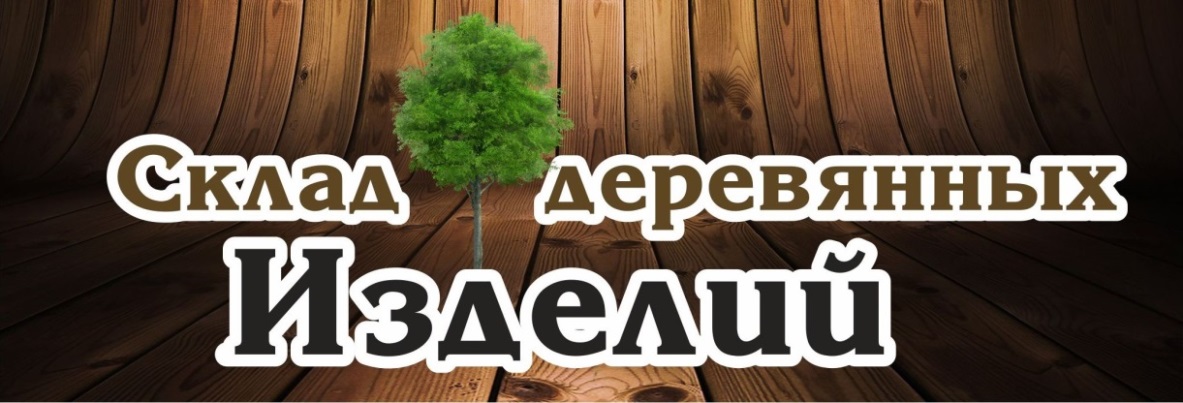 г. Киров, ул. Ленина, 183а, ТЦ «Алла», 1 этажг. Киров, ул. Деповская 2, ТЦ «Балерс», 2 этажтел.: 8(8332) 42-45-40, 8 922-982-45-60 e-mail: sdi43@mail.ru                                  сайт: www.sdi43.ruРозничный прайс-лист на межкомнатные двери из массива сосныот 09.01.2019 г., цена в рублях РФ.Утепленная дверьВ комплект входит: полотно, коробка с уплотнителем, обналичка с 2-х сторон, без покрытия.Срок изготовления дверей под ключ до 40 рабочих дней.МодельДверной блок по ГОСТРазмер блокаЦена дверного блока (полотно+коробка)без покраскиЦена дверного блока (полотно+коробка)с покраскойВерсияДГ 21*072070*670*7511 340-0014 580-00ВерсияДГ 21*082070*770*7511 580-0014 820-00ВерсияДГ 21*092070*870*7511 820-0015 060-00ВерсияДГ 21*102070*970*7512 060-0015 300-00ВерсияДГ 21*132070*1270*7520 940-0026 580-00Версия 2ДГ 21*072070*670*7511 340-0014 580-00Версия 2ДГ 21*082070*770*7511 580-0014 820-00Версия 2ДГ 21*092070*870*7511 820-0015 060-00Версия 2ДГ 21*102070*970*7512 060-0015 300-00Версия 2ДГ 21*132070*1270*7520 940-0026 580-00МодельДверной блок по ГОСТРазмер блокаЦена дверного блока (полотно+коробка)без покраскиЦена дверного блока (полотно+коробка)с покраскойВерсальДГ 21*072070*670*7511 340-0014 580-00ВерсальДГ 21*082070*770*7511 580-0014 820-00ВерсальДГ 21*092070*870*7511 820-0015 060-00ВерсальДГ 21*102070*970*7512 060-0015 300-00ВерсальДГ 21*132070*1270*7520 940-0026 580-00Версаль 2ДГ 21*072070*670*7511 340-0014 580-00Версаль 2ДГ 21*082070*770*7511 580-0014 820-00Версаль 2ДГ 21*092070*870*7511 820-0015 060-00Версаль 2ДГ 21*102070*970*7512 060-0015 300-00Версаль 2ДГ 21*132070*1270*7520 940-0026 580-00КлассикДГ 21*072070*670*7511 340-0014 580-00КлассикДГ 21*082070*770*7511 580-0014 820-00КлассикДГ 21*092070*870*7511 820-0015 060-00КлассикДГ 21*102070*970*7512 060-0015 300-00КлассикДГ 21*132070*1270*7520 940-0026 580-00Классик 2ДГ 21*072070*670*7511 340-0014 580-00Классик 2ДГ 21*082070*770*7511 580-0014 820-00Классик 2ДГ 21*092070*870*7511 820-0015 060-00Классик 2ДГ 21*102070*970*7512 060-0015 300-00Классик 2ДГ 21*132070*1270*7520 940-0026 580-00ИмперияДГ 21*072070*670*7511 340-0014 580-00ИмперияДГ 21*082070*770*7511 580-0014 820-00ИмперияДГ 21*092070*870*7511 820-0015 060-00ИмперияДГ 21*102070*970*7512 060-0015 300-00ИмперияДГ 21*132070*1270*7520 940-0026 580-00МодельДверной блок по ГОСТРазмер блокаЦена дверного блока (полотно+коробка)без покраскиЦена дверного блока (полотно+коробка)с покраскойКамеяДГ 21*072070*670*7511 340-0014 580-00КамеяДГ 21*082070*770*7511 580-0014 820-00КамеяДГ 21*092070*870*7511 820-0015 060-00КамеяДГ 21*102070*970*7512 060-0015 300-00КамеяДГ 21*132070*1270*7520 940-0026 580-00ЛагунаДГ 21*072070*670*7512 540-0015 780-00ЛагунаДГ 21*082070*770*7512 780-0016 020-00ЛагунаДГ 21*092070*870*7513 020-0016 260-00ЛагунаДГ 21*102070*970*7513 260-0016 500-00ЛагунаДГ 21*132070*1270*7523 340-0028 980-00КристаллДГ 21*072070*670*7512 540-0015 780-00КристаллДГ 21*082070*770*7512 780-0016 020-00КристаллДГ 21*092070*870*7513 020-0016 260-00КристаллДГ 21*102070*970*7513 260-0016 500-00КристаллДГ 21*132070*1270*7523 340-0028 980-00ЛицейДГ 21*072070*670*7511 340-0014 580-00ЛицейДГ 21*082070*770*7511 580-0014 820-00ЛицейДГ 21*092070*870*7511 820-0015 060-00ЛицейДГ 21*102070*970*7512 060-0015 300-00ЛицейДГ 21*132070*1270*7520 940-0026 580-00МодернДГ 21*072070*670*7511 340-0014 580-00МодернДГ 21*082070*770*7511 580-0014 820-00МодернДГ 21*092070*870*7511 820-0015 060-00МодернДГ 21*102070*970*7512 060-0015 300-00МодернДГ 21*132070*1270*7520 940-0026 580-00МодельДверной блок по ГОСТРазмер блокаЦена дверного блока (полотно+коробка)без покраскиЦена дверного блока (полотно+коробка)с покраскойМодерн 2ДГ 21*072070*670*7511 340-0014 580-00Модерн 2ДГ 21*082070*770*7511 580-0014 820-00Модерн 2ДГ 21*092070*870*7511 820-0015 060-00Модерн 2ДГ 21*102070*970*7512 060-0015 300-00Модерн 2ДГ 21*132070*1270*7520 940-0026 580-00Модерн 3ДГ 21*072070*670*7511 340-0014 580-00Модерн 3ДГ 21*082070*770*7511 580-0014 820-00Модерн 3ДГ 21*092070*870*7511 820-0015 060-00Модерн 3ДГ 21*102070*970*7512 060-0015 300-00Модерн 3ДГ 21*132070*1270*7520 940-0026 580-00ЛунаДГ 21*072070*670*7511 740-0014 980-00ЛунаДГ 21*082070*770*7511 980-0015 220-00ЛунаДГ 21*092070*870*7512 420-0015 460-00ЛунаДГ 21*102070*970*7512 460-0015 700-00ЛунаДГ 21*132070*1270*7521 740-0027 380-00ПазлДГ 21*072070*670*7511 740-0014 980-00ПазлДГ 21*082070*770*7511 980-0015 220-00ПазлДГ 21*092070*870*7512 420-0015 460-00ПазлДГ 21*102070*970*7512 460-0015 700-00ПазлДГ 21*132070*1270*7521 740-0027 380-00ОскарДГ 21*072070*670*7511 340-0014 580-00ОскарДГ 21*082070*770*7511 580-0014 820-00ОскарДГ 21*092070*870*7511 820-0015 060-00ОскарДГ 21*102070*970*7512 060-0015 300-00ОскарДГ 21*132070*1270*7520 940-0026 580-00МодельДверной блок по ГОСТРазмер блокаЦена дверного блока (полотно+коробка)без покраскиЦена дверного блока (полотно+коробка)с покраскойОскар 2ДГ 21*072070*670*7511 340-0014 580-00Оскар 2ДГ 21*082070*770*7511 580-0014 820-00Оскар 2ДГ 21*092070*870*7511 820-0015 060-00Оскар 2ДГ 21*102070*970*7512 060-0015 300-00Оскар 2ДГ 21*132070*1270*7520 940-0026 580-00ГеонаДГ 21*072070*670*7511 340-0014 580-00ГеонаДГ 21*082070*770*7511 580-0014 820-00ГеонаДГ 21*092070*870*7511 820-0015 060-00ГеонаДГ 21*102070*970*7512 060-0015 300-00ГеонаДГ 21*132070*1270*7520 940-0026 580-00ТокиоДГ 21*072070*670*7511 340-0014 580-00ТокиоДГ 21*082070*770*7511 580-0014 820-00ТокиоДГ 21*092070*870*7511 820-0015 060-00ТокиоДГ 21*102070*970*7512 060-0015 300-00ТокиоДГ 21*132070*1270*7520 940-0026 580-00СтильДГ 21*072070*670*7511 340-0014 580-00СтильДГ 21*082070*770*7511 580-0014 820-00СтильДГ 21*092070*870*7511 820-0015 060-00СтильДГ 21*102070*970*7512 060-0015 300-00СтильДГ 21*132070*1270*7520 940-0026 580-00ТрояДГ 21*072070*670*7511 340-0014 580-00ТрояДГ 21*082070*770*7511 580-0014 820-00ТрояДГ 21*092070*870*7511 820-0015 060-00ТрояДГ 21*102070*970*7512 060-0015 300-00ТрояДГ 21*132070*1270*7520 940-0026 580-00МодельДверной блок по ГОСТРазмер блокаЦена дверного блока (полотно+коробка)без покраскиЦена дверного блока (полотно+коробка)с покраскойФлораДГ 21*072070*670*7511 340-0014 580-00ФлораДГ 21*082070*770*7511 580-0014 820-00ФлораДГ 21*092070*870*7511 820-0015 060-00ФлораДГ 21*102070*970*7512 060-0015 300-00ФлораДГ 21*132070*1270*7520 940-0026 580-00ЭлегияДГ 21*072070*670*7511 340-0014 580-00ЭлегияДГ 21*082070*770*7511 580-0014 820-00ЭлегияДГ 21*092070*870*7511 820-0015 060-00ЭлегияДГ 21*102070*970*7512 060-0015 300-00ЭлегияДГ 21*132070*1270*7520 940-0026 580-00ЭстетДГ 21*072070*670*7511 340-0014 580-00ЭстетДГ 21*082070*770*7511 580-0014 820-00ЭстетДГ 21*092070*870*7511 820-0015 060-00ЭстетДГ 21*102070*970*7512 060-0015 300-00ЭстетДГ 21*132070*1270*7520 940-0026 580-00ДианаДГ 21*072070*670*7512 540-0015 780-00ДианаДГ 21*082070*770*7512 780-0016 020-00ДианаДГ 21*092070*870*7513 020-0016 260-00ДианаДГ 21*102070*970*7513 260-0016 500-00ДианаДГ 21*132070*1270*7523 340-0028 980-00ГердаДГ 21*072070*670*7511 740-0014 980-00ГердаДГ 21*082070*770*7511 980-0015 220-00ГердаДГ 21*092070*870*7512 420-0015 460-00ГердаДГ 21*102070*970*7512 460-0015 700-00ГердаДГ 21*132070*1270*7521 740-0027 380-00МодельДверной блок по ГОСТРазмер блокаЦена дверного блока (полотно+коробка)без покраскиЦена дверного блока (полотно+коробка)с покраскойАгатаДГ 21*072070*670*7511 740-0014 980-00АгатаДГ 21*082070*770*7511 980-0015 220-00АгатаДГ 21*092070*870*7512 420-0015 460-00АгатаДГ 21*102070*970*7512 460-0015 700-00АгатаДГ 21*132070*1270*7521 740-0027 380-00ВолнаДГ 21*072070*670*7511 740-0014 980-00ВолнаДГ 21*082070*770*7511 980-0015 220-00ВолнаДГ 21*092070*870*7512 420-0015 460-00ВолнаДГ 21*102070*970*7512 460-0015 700-00ВолнаДГ 21*132070*1270*7521 740-0027 380-00ОливияДГ 21*072070*670*7511 740-0014 980-00ОливияДГ 21*082070*770*7511 980-0015 220-00ОливияДГ 21*092070*870*7512 420-0015 460-00ОливияДГ 21*102070*970*7512 460-0015 700-00ОливияДГ 21*132070*1270*7521 740-0027 380-00ТифаниДГ 21*072070*670*7511 740-0014 980-00ТифаниДГ 21*082070*770*7511 980-0015 220-00ТифаниДГ 21*092070*870*7512 420-0015 460-00ТифаниДГ 21*102070*970*7512 460-0015 700-00ТифаниДГ 21*132070*1270*7521 740-0027 380-00ГаллаДГ 21*072070*670*7511 740-0014 980-00ГаллаДГ 21*082070*770*7511 980-0015 220-00ГаллаДГ 21*092070*870*7512 420-0015 460-00ГаллаДГ 21*102070*970*7512 460-0015 700-00ГаллаДГ 21*132070*1270*7521 740-0027 380-00МодельДверной блок по ГОСТРазмер блокаЦена дверного блока (полотно+коробка)без покраскиЦена дверного блока (полотно+коробка)с покраскойДельтаДГ 21*072070*670*7511 340-0014 580-00ДельтаДГ 21*082070*770*7511 580-0014 820-00ДельтаДГ 21*092070*870*7511 820-0015 060-00ДельтаДГ 21*102070*970*7512 060-0015 300-00ДельтаДГ 21*132070*1270*7520 940-0026 580-00Дельта 2ДГ 21*072070*670*7511 340-0014 580-00Дельта 2ДГ 21*082070*770*7511 580-0014 820-00Дельта 2ДГ 21*092070*870*7511 820-0015 060-00Дельта 2ДГ 21*102070*970*7512 060-0015 300-00Дельта 2ДГ 21*132070*1270*7520 940-0026 580-00ЛоцияДГ 21*072070*670*7511 340-0014 580-00ЛоцияДГ 21*082070*770*7511 580-0014 820-00ЛоцияДГ 21*092070*870*7511 820-0015 060-00ЛоцияДГ 21*102070*970*7512 060-0015 300-00ЛоцияДГ 21*132070*1270*7520 940-0026 580-00РетроДГ 21*072070*670*7511 340-0014 580-00РетроДГ 21*082070*770*7511 580-0014 820-00РетроДГ 21*092070*870*7511 820-0015 060-00РетроДГ 21*102070*970*7512 060-0015 300-00РетроДГ 21*132070*1270*7520 940-0026 580-00СириусДГ 21*072070*670*7511 340-0014 580-00СириусДГ 21*082070*770*7511 580-0014 820-00СириусДГ 21*092070*870*7511 820-0015 060-00СириусДГ 21*102070*970*7512 060-0015 300-00СириусДГ 21*132070*1270*7520 940-0026 580-00МодельДверной блок по ГОСТРазмер блокаЦена дверного блока (полотно+коробка)без покраскиЦена дверного блока (полотно+коробка)с покраскойСтеллаДГ 21*072070*670*7512 540-0015 780-00СтеллаДГ 21*082070*770*7512 780-0016 020-00СтеллаДГ 21*092070*870*7513 020-0016 260-00СтеллаДГ 21*102070*970*7513 260-0016 500-00СтеллаДГ 21*132070*1270*7523 340-0028 980-00СтепДГ 21*072070*670*7511 340-0014 580-00СтепДГ 21*082070*770*7511 580-0014 820-00СтепДГ 21*092070*870*7511 820-0015 060-00СтепДГ 21*102070*970*7512 060-0015 300-00СтепДГ 21*132070*1270*7520 940-0026 580-00БризДГ 21*072070*670*7511 340-0014 580-00БризДГ 21*082070*770*7511 580-0014 820-00БризДГ 21*092070*870*7511 820-0015 060-00БризДГ 21*102070*970*7512 060-0015 300-00БризДГ 21*132070*1270*7520 940-0026 580-00ТехноДГ 21*072070*670*7511 340-0014 580-00ТехноДГ 21*082070*770*7511 580-0014 820-00ТехноДГ 21*092070*870*7511 820-0015 060-00ТехноДГ 21*102070*970*7512 060-0015 300-00ТехноДГ 21*132070*1270*7520 940-0026 580-00ТаймДГ 21*072070*670*7511 340-0014 580-00ТаймДГ 21*082070*770*7511 580-0014 820-00ТаймДГ 21*092070*870*7511 820-0015 060-00ТаймДГ 21*102070*970*7512 060-0015 300-00ТаймДГ 21*132070*1270*7520 940-0026 580-00МодельДверной блок по ГОСТРазмер блокаЦена дверного блока (полотно+коробка)без покраскиЦена дверного блока (полотно+коробка)с покраскойФорсДГ 21*072070*670*7511 340-0014 580-00ФорсДГ 21*082070*770*7511 580-0014 820-00ФорсДГ 21*092070*870*7511 820-0015 060-00ФорсДГ 21*102070*970*7512 060-0015 300-00ФорсДГ 21*132070*1270*7520 940-0026 580-00«Сириус»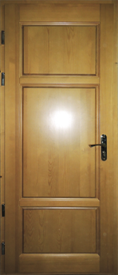 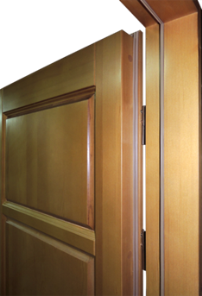 Стандартный размер проемаШирина до 900 ммВысота до 2100 ммТолщина полотна 76 ммПолтоно глухое16 800-00«Сириус»Коробка 120 мм С 2-мя контурами уплотнения3 480-00«Сириус»Добор за 10 мм200-00 «Сириус»Покраска (Zowosan комплект)9 300-00 «Сириус»НаименованиеРозница цена (шт.)Стекло 650 руб., 1170 руб., 1950 руб.Зеркальный рисунок, пескоструй1170 руб., 1690 руб., 2470 руб.Замер (по городу)500 руб.Доставка (по городу)500 руб.Подъем на этаж50 руб.Монтаж1500 (2000) руб.Врезка фурнитуры800 руб.Упаковка450 (850)  руб.Механизм «купе»3 250/3 900 руб.Установка механизма1560/2340 руб.Фурнитура + врезка (купе)1000 руб.Панель + брусок390 руб.Коробка (глубина 80мм)1740 руб.Наличник (две стороны 70 мм)960 руб.Наличник (одна сторона 70 мм)480 руб.Уплотнитель300 руб.Покраска (комплект)3960 руб.Старение (комплект)7560-00Покраска Беленый дуб650-00Покраска (полотно)2400 руб.Покраска (коробка)1380 руб.Покраска наличников (одна сторона)360 руб.